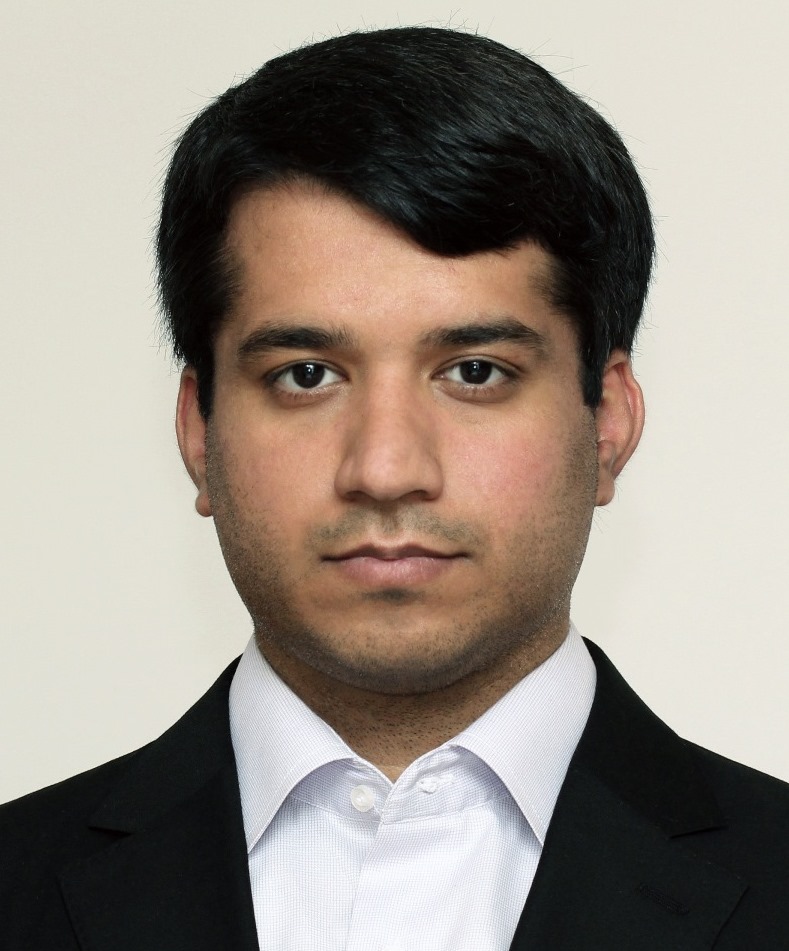 دانشیار دانشکده مهندسی شیمی- دانشگاه تهرانعلی نخعیتلفن دفتر:  +98 (21)02161114737پست الکترونیکی: anakhaee@ut.ac.irفارغ التحصیل مهندسی فراساحل (Offshore Engineering) از دانشگاه Texas A&M آمریکا رییس آزمایشگاه «حفاری و مطالعات چاه محور» انستیتو مهندسی نفتتحصیلاتPh.D ,1389,مهندسی فراساحل (حفاری دریایی),تگزاس ای اند ام
M.S,1381,مهندسی عمران (سازه های دریایی),دانشگاه تهران
B.S,1379,مهندسی عمران,دانشگاه تهران
دیپلم,1375,ریاضی فیزیک,دبیرستان شهید رجایی
زمینههای تخصصیو حرفهایسوابق کاري و فعالیت های اجراییرییس کمیته راهبردی «حفاری و بهره برداری منابع زیرزمینی» معاونت پژوهشی دانشگاه تهران-(1392-1394)
مسئول گروه پژوهشی حفاری انستیتو مهندسی نفت-(1390-1393)
فعالیت های علمیمقالات- Mathematical modeling of well performance in shared gas condensate reservoirs. Jadidi Reza, Sedaee Behnam, Gerami Shahab, Nakhaee Ali, Ghadami Nader (2024)., Geoenergy Sicence and Engineering, 235(212704), 212704.

- Prediction of the CH4-CO2 mixture properties using SAFT-VR Mie equation of state and molecular dynamics simulations. Sharifipour Milad, Nakhaee Ali (2024)., MOLECULAR PHYSICS, 122(1-2).

- بررسی میکروسکوپی و ماکروسکوپی اثر هم‌زمان تورم و مهاجرت رس‌ها بر نفوذپذیری سنگ در تزریق آب هوشمند. کرمی مهران, صدائی بهنام, نخعی علی (1402)., پژوهش نفت, 33(131), 3-24.

- Reservoir interwell connectivity estimation from small datasets using a probabilistic data driven approach and uncertainty quantification. Thiam Mustapha, Nakhaee Ali (2023)., Geoenergy Sicence and Engineering, 230(1), 212154.

- A time-bounded approach for reducing runtime of well placement optimization using PSO and PSOGA algorithms. Asadian-Pakfar Mojtaba, Sedaee Behnam, Nakhaee Ali (2023)., Geoenergy Sicence and Engineering, 231(1), 212391.

- Effect of different injection fluids scenarios on swelling and migration of common clays in case of permeability variations: a micromodel study. Karami Mehran, Sedaee Behnam, Nakhaee Ali (2023)., Journal of Petroleum Exploration and Production Technology, 13(8), 1761-1787.

- Investigating Different Fluids and Injection Patterns on the Effect of Reservoir Rock Quality Alteration due to Swelling and Migration of Clay Minerals at Carbonate Reservoirs. Karami Mehran, Sedaee Behnam, Nakhaee Ali (2023)., JOURNAL OF ENERGY RESOURCES TECHNOLOGY-TRANSACTIONS OF THE ASME, 145(10), 1-10.

- طراحی سامانه مهار تولید ماسه به کمک آنالیز توزیع اندازه ذرات در دو مخزن نفتی جنوب غربی ایران. قبادی حسین, ریاحی بنی سیاوش, نخعی علی, مددی زاده علی (1401)., نشریه مهندسی منابع معدنی, 4(26).

- Reservoir Quality Evaluation based on Integration of Artificial Intelligence and NMR-derived Electrofacies. Hoveyzavi Reza, Nabi Bidhendi Majid, کدخدایی علی, Nakhaee Ali, Parchekhari Shahin (2022)., Journal of petroleum science and technology, 12(33), 62-74.

- Modelling of combined molecular diffusion and gravity drainage mechanisms in a porous matrix block: The competitive role of driving forces. Mohammadi Ahmad, Rasaei Mohammadreza, Mashayekhizadeh Vahid, Nakhaee Ali (2022)., CANADIAN JOURNAL OF CHEMICAL ENGINEERING, 100(1), 1-25.

- مدل‌سازی شبکه‌حفره‌ای نفوذ مولکولی توأم با ریزش ثقلی در یک مدل تک‌بلوکی. محمدی احمد, رسایی محمدرضا, مشایخی زاده وحید, نخعی علی (1401)., پژوهش نفت, 32(123), 112-130.

- بررسی تاثیر فرآیند آلکالین، سورفکتانت، پلیمر (ASP) بر بازیافت نفت در مخازن ناهمگن. خسروی صدیقه,  محسن مسیحی, نخعی علی (1401)., پژوهش نفت, 32(122), 3-23.

- رتبه بندی و تحلیل تعامل بین عوامل کنترلی موثر بر فوران در عملیات حفاری چاههای نفت با استفاده از مدل ترکیبی چند معیاره با رویکرد DAN. میردریکوند حسین, رضویان فاطمه, نخعی علی, مرادی غیاث ابادی بهناز, غلام نیا رضا (1401)., نشریه علمی پژوهشی ژئومکانیک نفت, 5(1), 46-59.

- بررسی و تعیین میزان اثر شوری، نوع یون و pH برروی مهاجرت ذرات ریز در مخازن ماسه سنگی. قبادی حسین, ریاحی بنی سیاوش, نخعی علی (1400)., پژوهش نفت, 31(6-1400).

- ارزیابی عملکرد عملیات اسیدکاری ماتریسی در یک مخزن گاز میعانی کربناته چندلایه با استفاده از تلفیق نتایج چاه آزمایی و نمودار نگار تولید. گراوند رویا, نخعی علی, عباسی مژگان (1400)., مجله زمین شناسی کاربردی پیشرفته, 11(4), 838-855.

- A barrier risk-based evaluation model for drilling blowouts. Mirderikvand Hossein, Razavian Fatemeh, Nakhaee Ali, Moradi Ghiasabadi Behnaz, Gholamnia Reza (2022)., JOURNAL OF LOSS PREVENTION IN THE PROCESS INDUSTRIES, 74(1), 104624.

- Cluster Analysis to Use a New Method for Permeability Estimation in Carbonate Reservoirs by Using NMR T2 Distribution Parameters in the South of Iran. Parchehkhari Shahin, Nakhaee Ali, Kadkhodaie Ali (2021)., Journal of petroleum science and technology, 11(29), 2-10.

- Integrated geochemical approach using polar and nonpolar components of crude oil for Sarvak reservoir (Cretaceous)-continuity assessment in the Azadegan oil field, SW Iran. Zandkarimi Golaleh, Rabbani Ahmad Reza, Nakhaee Ali (2021)., Arabian Journal of Geosciences, 14(21).

- Well placement optimization using shuffled frog leaping algorithm. Sharifipour Milad, Nakhaee Ali, Yousefzadeh Reza, Gohari Mojtaba (2021)., COMPUTATIONAL GEOSCIENCES, 25(6), 1939-1956.

- بررسی ضریب پوسته در اطراف دهانه چاه در چاه های عمودی برای حالت های تک فاز ی و دوفازی با استفاده از شبیه سازی عددی. بلوریان مریم, رسایی محمدرضا, نخعی علی (1400)., پژوهش نفت, 1(1).

- Predicting the impact of hydrocarbon saturation on T2 distribution curve of NMR logs – A case study. Parchehkhari Shahin, Nakhaee Ali, Kadkhodaie Ali, Khalili Mohammad (2021)., Geoenergy Sicence and Engineering, 204(1), 108650.

- A new method for permeability estimation in carbonate reservoirs using NMR T2 distribution features and data clustering. Parchehkhari Shahin, Nakhaee Ali, Kadkhodaie Ali (2021)., Arabian Journal of Geosciences, 14(12).

- The Comparison of Three Metallic, Organic, and Polymeric Crosslinked HPAM Gels for Water Conformance Applications. Dehdari Mohammad, Hashemi Motlagh Ghodratollah, Nakhaee Ali (2021)., Journal of Chemical and Petroleum Engineering, 55(1), 151.

- A New Model for Permeability Estimation In Carbonate Reservoirs By Using NMR T2 Distribution and Lsboost Ensemble Technique. Parchehkhari Shahin, Nakhaee Ali, Kadkhodaie Ali (2021)., Journal of petroleum science and technology, 10(1), 20-30.

- Development of Production Data Analysis Models for Multi-well Gas Condensate Reservoirs. Jadidi Reza, Sedaee Behnam, Grami Shahab, Nakhaee Ali (2021)., Geoenergy Sicence and Engineering, 202(July 2021), 108552.

- Investigation of Formation Damage around Perforations using Numerical Simulation. Bolourian Maryam, Rasaei Mohammadreza, Nakhaee Ali (2021)., Insights in Mining Science & Technology, 2(4).

- مطالعه یکپارچه مخزن  با استفاده از تحلیل چاه‌آزمایی  دی کانولوشن و داده‌های نمودارگیری چاه در یک مخزن گاز میعانی کربناته. گراوند رویا, نخعی علی, عباسی مژگان (1399)., پژوهش نفت, 30(115).

- A Novel Streamline-Based Objective Function for Well Placement Optimization in Waterfloods. Naderi Foroozan, Siavashi Majid, Nakhaee Ali (2021)., JOURNAL OF ENERGY RESOURCES TECHNOLOGY-TRANSACTIONS OF THE ASME, 143(10).

- بررسی کیفیت مخزن به کمک تلفیق فاکتور کیفیت و نمودار انحراف سرعت. جعفربابایی بیژن, نخعی علی (1399)., پژوهش های ژئوفیزیک کاربردی, 6(2), 289-305.

- استراتژی و چالش های توسعه و تولید گاز متان لایه های زغالی (CBM).  رویا گراوند, نخعی علی (1399)., ماهنامه اکتشاف و تولید نفت و گاز, 1399(175), 76-82.

- New Empirical Models for Estimating Permeability in One of Southern Iranian Carbonate Fields using NMR-Derived Features. Parchehkhari Shahin, Nakhaee Ali, Kadkhodaie Ali (2020)., Journal of Chemical and Petroleum Engineering, 54(1), 83-90.

- سنتز، معرفی و مطالعه خواص رئولوژیکی یک سورفکتانت پلیمری جدید و بررسی اثر آن بر کشش بینسطحی آب و نفت در شوریهای متفاوت. قلعه گلاب الیاس, ریاحی بنی سیاوش, وطن خواه ورنوسفادرانی محمد, نخعی علی (1398)., پژوهش نفت, 29(107).

- Model development of permeability impairment due to clay swelling in porous media using micromodels. Sharifipour Milad, Nakhaee Ali, Pourafshary peyman (2019)., Geoenergy Sicence and Engineering, 175(1), 728-742.

- Effect of SiO2 nanoparticles on fines stabilization during low salinity water flooding in sandstones. Mansouri Mehrshad, Nakhaee Ali, Pourafshari Peyman (2019)., Geoenergy Sicence and Engineering, 174(1), 637-648.

- Effect of Nano ZnO on wellbore stability in shale: An experimental investigation. Nakhaee Ali, Pourkhalil Hamid (2019)., Geoenergy Sicence and Engineering, 173(1), 880-888.

- Hydrate–liquid–vapor equilibrium condition of N2 + CO2 + H2O system: Measurement and modeling. JARRAHIAN AZAD, Nakhaee Ali (2019)., FUEL, 237(1), 769-774.

- Optimal scenario design of steam-assisted gravity drainage to enhance oil recovery with temperature and rate control. Baghernezhad Danial, Siavashi Majid, Nakhaee Ali (2019)., ENERGY, 166(1), 610-623.

- بررسی اصلاح طراحی لوله های جداری با استفاده از تحلیل داده های حفاری در چاه های بنگستانی یکی از میادین نفتی جنوب غرب ایران. طاهری کیومرث, نخعی علی, علیزاده حسین, ناصری کریموند محسن (1397)., نشریه علمی پژوهشی ژئومکانیک نفت, 2(1), 41-54.

- مطالعه میکروسکوپی وضعیت سیمان شدگی سازند مخزنی سروک در میدان آزادگان جنوبی. پاشنه طلا محمد هادی, جوزانی کهن گلناز, مجدی عباس, نخعی علی, شکرزاده مریم (1397)., ماهنامه اکتشاف و تولید نفت و گاز, 1397(155), 28-24.

- ررسی تأثیر تزریق نانوذره ی اکسید سیلیسیم بر مهاجرت ذرات ریزسازندی حین تزریق آب کم شور. منصوری مهرشاد, نخعی علی, پورافشاری پیمان (1396)., ماهنامه اکتشاف و تولید نفت و گاز, 1396(144), 73-80.

- Accurate analytical model for determination of effective diffusion coefficient of polymer electrolyte fuel cells by designing compact Loschmidt cells. Izadmehr Mojtaba, Abasi Mahdi, Mansouri Mehrshad, Kazemi Alireza, Nakhaee Ali, Daryasafar Amin (2017)., FUEL, 199(1), 551-561.

- Study of the effect of clay swelling on the oil recovery factor in porous media using a glass micromodel. Sharifipour Milad, Pourafshari Peyman, Nakhaee Ali (2017)., APPLIED CLAY SCIENCE, 141(1), 125-131.

- بررسی آزمایشگاهی تاثیر نانو اکسید روی بر پایدارسازی سازندهای شیلی. پورخلیل حمید, نخعی علی, نصیری علیرضا, ولی زاده مجید (1395)., پژوهش نفت, 26(5-95), 4-14.

- استفاده مجدد از آب تولیدی در میادین نفت و گاز. صراف زاده محمدحسین, رضایی بیژن, نخعی علی (1395)., فرآیندنو, 10(54), 5-15.

- Efficient Particle Swarm Optimization of Well Placement to Enhance Oil Recovery Using a Novel Streamline-Based Objective Function. Siavashi Majid, Mohammad rasoul Tehrani, Nakhaee Ali (2016)., JOURNAL OF ENERGY RESOURCES TECHNOLOGY-TRANSACTIONS OF THE ASME, 138(5), 052903.

- A cylindrical model for hydrate dissociation near wellbore during drilling operations. Golmohammadi Saeed Mohammad, Nakhaee Ali (2015)., Journal of Natural Gas Science and Engineering, 27(1), 1641-1648.

- بهینه‌سازی تولید نفت در فرایند تزریق آب با استفاده از الگوریتم‌های SQP و ABC و بکارگیری روش شبیه‌سازی خطوط جریان. چوبینه محمد جواد, سیاوشی مجید, نخعی علی (1394)., مهندسی مکانیک مدرس, 15(8), 227-238.

- Trenching effects on dynamic behavior of a steel catenary riser. Nakhaee Ali, Zhang Jun (2010)., OCEAN ENGINEERING, 37(2-3), 277-288.

کنفرانس ها- Methane hydrate equilibrium conditions in the presence of potassium chloride: measurements and modeling. Nakhaee Ali, Razavi zadeh Seyedeh sahar, Heidaryan Ehsan (2023)., 10th INTERNATIONAL CONFERENCE ON GAS HYDRATES (ICGH10), 9-14 July, Singapore, Singapore.

- Laboratory investigation of the formation and dissociation of methane-propane hydrate in the presence of n-heptane. Razavi zadeh Seyedeh sahar, Nakhaee Ali (2023)., 84th EAGE Annual Conference & Exhibition, 5-8 June, Vienna, Austria.

- Probabilistic Machine Learning for Parameters Estimation of Capacitance Resistance Modeling and Uncertainty Assessment.. Thiam Mustapha, Nakhaee Ali (2022)., EAGE Workshop on Innovative Reservoir Modeling into Digital Proliferation, 27-28 September, Kuala Lumpur, Malaysia.

- Incorporation Of Geomechanical Effects Into A Commercial Oil Reservoir Simulator. Razavi zadeh Seyedeh sahar, Nakhaee Ali (2022)., Sixth International European Conference on Interdisciplinary  Scientific Research, 26-27 August, Bucharest, Romania.

- کنترل خواص رئولوژیک سیال حفاری به منظور کاهش آسیب مخزن. جوکار افسون, نخعی علی (1400)., پنجمین همایش بین المللی توسعه فناوری در نفت، گاز، پالایش و پتروشیمی, 26-26 مهر, تهران, ایران.

- بررسی حضور رس ها در سنگ های کربناته و تأثیر آن بر تزریق آب کم شور. کرمی مهران, صدائی بهنام, نخعی علی (1400)., هفدهمین کنگره ملی مهندسی شیمی, 18-20 مهر, مشهد, ایران.

- An Investigation of Various Salts and pH's Effect on Fine Migration in Sandstone Reservoirs. Ghobadi Hossein, Madadizadeh Ali, Riahi Siavash, Nakhaee Ali (2020)., 3rd International Biennial Conference on Oil, Gas, and Petrochemical Engineering, 28-30 December, Bushehr, Iran.

- Experimental evaluation of improvement of water base drilling fluid’s  rheological properties on formation damage. Jokar Afsoon, Nakhaee Ali (2020)., 3rd International Biennial Oil, Gas and Petrochemical Conference, 28-30 December, Bushehr, Iran.

- Sub pore-scale investigation of wettability alteration during low salinity water flooding. Aref Zeynab, Ayatollahi Seyed Shahabodin, Nakhaee Ali, Masihi Mohsen (2020)., The 11th International Chemical Engineering Congress & Exhibition (IChEC 2020), 28-30 October, Fuman, IRAN.

- بررسی روش های اسیدکاری مخازن کربناته ایران. سنندجی فرشید, وزیری پویا, نخعی علی (1399)., دهمین کنفرانس ملی پژوهش های نوین در علوم و مهندسی شیمی, 30-30 تیر, بابل, ایران.

- Iterative Coupled Geomechanics Model with Reservoir Simulator Model. Razavi zadeh Seyedeh sahar, Nakhaee Ali (2020)., 5th EAGE Workshop on Rock Physics, 10-12 February, Milan, Italy.

- پیشگیری و شناسایی آسیب سازند مخازن هیدروکربنی  با استفاده از تکنولوژی های جدید اندازه گیری جریان سیالات. صادقی سینا, رحیم پور هدایت, نخعی علی (1398)., هشتمین کنفرانس ملی پژوهش های نوین در علوم و مهندسی شیمی, 30-30 مهر, ایران.

- Integrated Reservoir Study using Well-Test Deconvolution Analysis and Well-Logging Data in a Gas Condensate Carbonate Reservoir. Geravand Roya, Nakhaee Ali, Abbasi Mojgan, Foroozesh Jalal (2019)., SYMPOSIUM ON ENERGY SYSTEMS (SES) 2019, 1-2 October, MALAYSIA.

- Development of New Nano-particle-based Well Cement Formulation for Resisting Point Loads. Moosanezhad Kermani Hamed, Nakhaee Ali (2019)., International Conference on Recent Advances in Science, Engineering and Technology, 1-2 September, Dubai, United Arab Emirates.

- بهینه سازی قطر و زبری خطوط لوله انتقال گاز میعانی جهت ممانعت از تشکیل هیدرات. یوسفی سادات بابک, حق شناس یوسف, قریشی سید علی, نخعی علی (1397)., شانزدهمین کنگره ملی مهندسی شیمی ایران, 2-4 دی, تهران, ایران.

- Hydrate−Liquid−Vapor Equilibrium Condition of N2+CO2+H2O System: Measurement and Modeling. JARRAHIAN AZAD, Nakhaee Ali (2018)., 68th Canadian Chemical Engineering Conference 2018, 27-31 October, Toronto, Canada.

- BASMP: Buoyancy Assisted Salting out Methane Production. JARRAHIAN AZAD, Nakhaee Ali (2018)., 68th Canadian Chemical Engineering Conference 2018, 27-31 October, Toronto, Canada.

- مدلسازی و شبیه سازی عددی جریان نیوتونی در فضای حلقوی با چرخش لوله مرکزی در مختصات استوانه ای. زمانی حسین, آزادی تبار محمد,  سجاد حق شناس, نخعی علی (1396)., اولین کنفرانس ملی پیشرفت های اخیر در مهندسی و علوم نوین, 20-20 بهمن, تهران, ایران.

- بررسی فرصت های استفاده از نانو ذرات در ازدیاد برداشت از مخازن ماسه سنگی ایران. شیخی سبحان, آزادی تبار محمد, نخعی علی (1396)., اولین همایش ملی توسعه فناوری نانو, 16-16 بهمن, علی آباد کتول, ایران.

- Prediction of Natural Gas Hydrates Dissociation Enthalpies from Phase Equilibrium Data. Nakhaee Ali, JARRAHIAN AZAD (2017)., 9th International Conference on Gas Hydrates, 25-30 June, Denver, United States.

- مقایسه عملکرد الگوریتم های PSO و ABC در ارزیابی ارتباط چاه ها به کمک مدل خازن-مقاومت. نخعی علی, حیدری باطنی کوشیار (1395)., دومین کنفرانس ملی توسعه میادین نفت و گاز, 16-16 بهمن, تهران, ایران.

- تعیین منحنی تراوایی نسبی با استفاده از داده های نمودار تشدید مغناطیسی هسته ای. پرچه خواری شاهین, نخعی علی (1395)., دومین کنفرانس ملی توسعه میادین نفت و گاز, 16-16 بهمن, تهران, ایران.

- طراحی لوله جداری به روش احتمالاتی. نخعی علی, سعادتمند ایمان, علی زاده مصطفی (1395)., دومین کنفرانس ملی توسعه میادین نفت و گاز, 16-16 بهمن, تهران, ایران.

- مدلسازی اجزای محدود تراکم مخزن و تاثیر آن بر میزان تولید. نخعی علی, نوروزی عماد, محمدی توچائی سهیل (1395)., دومین کنفرانس ملی توسعه میادین نفت و گاز, 16-16 بهمن, تهران, ایران.

- بررسی عوامل موثر بر فرکانس طبیعی خطوط لوله فراساحلی با دو دهانه آزاد. نوری زاده امیر, نخعی علی, نائینی سیدتقی امید (1394)., همایش صنایع دریایی ایران, 1-4 آذر, تهران, ایران.

- Effect of Reservoir Heterogeneities on Reservoir Pressure Behavior. Foroozanfar Mehdi, AminShahidi Babak, Nakhaee Ali (2015)., The First International Conference on Oil, Gas, Petrochemical Industries with focus on sustainable development, 6-7 May, Tehran, Iran.

- مدلسازی ناپایداری دیواره ی چاه ناشی از حفاری در سازندهای دارای هیدرات گازی. حسین زاده بهزاد, نخعی علی, گل محمدی سعید محمد, محمودی علی (1393)., پانزدهمین کنگره ملی مهندسی شیمی ایران, 28-30 دی, تهران, ایران.

- مکان‌یابی بهینه چاه‌ها با بهره‌گیری از پارامتر «زمان پرواز» در روش شبیه‌سازی خطوط جریان. طهرانی محمد رسول, نخعی علی, سیاوشی مجید (1393)., پانزدهمین کنگره ملی مهندسی شیمی, 28-30 آذر, تهران, ایران.

- مدل سازی ریاضی ناپایداری دیواره چاه هنگام حفاری سازند حاوی هیدرات گازی. محمودی علی, گل محمدی سعید محمد, نخعی علی, حسین زاده بهزاد, مصطفایی علی (1393)., دومین همایش ملی نفت و گاز ایران, 23-24 شهریور, کرمان, ایران.

- Comparison of Wellbore Stability of UBD in the Case of Laser Drilling and Conventional Operation. Nakhaee Ali, Bazargan Mohsen, Koohian Ata Allah, Habibpour Mahdi (2014)., 76th EAGE Conference & Exhibition 2014, 16-19 June, Amsterdam, Netherlands.

- A Comparison Between the Conventional Drilling Operations and Thermal Assisted Drilling in the Case of UBD. Nakhaee Ali, Bazargan Mohsen, Hajnajafi R.., Irawan S.., Shahvar Mohsen, Hirmand M.., Habibpour M.. (2014)., SPE Energy Resources Conference 2014, 9-11 June, Port of Spain, Trinidad and Tobago.

کتب مجلاتپایان نامه ها و رساله ها- طراحی محفظه تحت فشار آزمایشگاهی جهت شبیه سازی شرایط ته چاهی در عملیات حفاری با کمک لیزر در حضور سیال هوا و مدلسازی عملیات بواسطه شبیه ساز کامپیوتری، علی فروزنده، علی نخعی، دکتری،  1402/9/20 

- کنترل مسیر حفاری در زمان واقعی با در نظر گرفتن عدم قطعیت پارامترهای حین حفاری با استفاده از روش الگوریتم یادگیری ماشین، فرامرز شاهکومحلی، علی نخعی، کارشناسی ارشد،  1402/6/29 

- بهینه سازی مسیر چاه بر اساس شرایط حین تولید، تینا فرزان، علی نخعی، کارشناسی ارشد،  1402/6/29 

- بررسی آزمایشگاهی و طراحی نانو کامپوزیت با پایه پلیمری برای کاهش تولید آب از مخزن، یلدا رخ فروز، علی نخعی، کارشناسی ارشد،  1402/6/29 

- بهینه سازی جانمایی چاههای تولیدی و تزریقی به کمک الگوریتم های جستجوی هوشمند تحت شرایط عدم قطعیت؛ مطالعه موردی یکی از مخازن ایران، مجتبی اسدیان پاک فر، علی نخعی، کارشناسی ارشد،  1402/5/21 

- خواص الکتریکی مکانیکی آلیاژ اتیلن پروپیلن دی ان منومر و اکریلونیتریل بوتادی ان رابر حاوی نانوذرات کربنی با جایگیری ترجیحی در سطح مشترک، سمانه سالاری، علی نخعی، کارشناسی ارشد،  1402/5/1 

- بررسی آزمایشگاهی تأثیر همزمان تورم و مهاجرت ذرات رس بر کاهش نفوذپذیری سنگ مخزن در فرآیند تزریق آب کم شور، مهران کرمی، علی نخعی، دکتری،  1402/3/10 

- بررسی آزمایشگاهی و بهینه سازی طراحی اسید امولسیونی جهت استفاده در عملیات اسیدزنی ماتریسی مخازن کربناته، یاشا آرین فر، علی نخعی، کارشناسی ارشد،  1402/11/30 

- پارامترهای مدلسازی ظرفیت مقاومت متغیر با زمان: فرمول‌بندیِ هیبریدی نظری و احتمالی داده محور، مصطفی تیام، علی نخعی، دکتری،  1402/11/18 

- تحلیل یکپارچه زمان های غیر مفید حفاری در میدان آزادگان  جنوبی، مجید روحی وجدانی، علی نخعی، کارشناسی ارشد،  1401/11/26 

- مدلسازی و پیش بینی ضریب پوسته کل در چاه های مخازن گاز میعانی ، مریم بلوریان، علی نخعی، دکتری،  1400/6/30 

- توسعه مدل های آنالیز تولید برای مخازن گاز میعانی با در نظر گرفتن اثرات غیر حجمی، رضا جدیدی، علی نخعی، دکتری،  1400/6/29 

- بررسی و اصلاح خواص هیدروژل برای کنترل پدیده مخروطی شدن و تولید آب در مخازن هیدروکربنی، محمد دهداری، علی نخعی، دکتری،  1400/4/19 

- مدلسازی شبکه حفره ای مکانیزم های نفوذ مولکولی و ریزش ثقلی در یک مدل شکافدار، احمد محمدی، علی نخعی، دکتری،  1400/12/18 

- تعیین مخازن بلوکه با تکنولوژی نوین ژئوشیمیایی، گلاله زندکریمی، علی نخعی، دکتری،  1400/11/30 

- بهینه سازی چند هدفه ذخیره‌سازی دی‌اکسید‌کربن در آبده‌های عمیق با استفاده از الگوریتم‌های هوشمند، پویا وزیری، علی نخعی، کارشناسی ارشد،  1400/11/27 

- پیش بینی و بهینه سازی نرخ نفوذ مته در حفاری یا استفاده از هوش مصنوعی، پویا نجفی، علی نخعی، کارشناسی ارشد،  1400/11/19 

- مطالعه آزمایشگاهی تاثیر فاکتورهای بحرانی در کنترل تولید ماسه و مهاجرت ذرات )، حسین قبادی، علی نخعی، دکتری،  1400/10/28 

- انتخاب مخازن کاندیدا برای حفاری با فشار کنترل شده در میادین ایران، مسعود حقیقی، علی نخعی، دکتری،  1399/7/23 

- توسعه الگوریتم B-splines Decon Volution برای تحلیل چاه آزمایی در مخازن گاز میعانی ، رویا گراوند، علی نخعی، دکتری،  1399/7/23 

- ارائه معادلات جدید برای تعیین نفوذپذیری در سنگهای کربناته با استفاده از تحلیل شکل موج توزیع T2 نمودار NMR ، شاهین پرچه خواری، علی نخعی، دکتری،  1399/12/25 

- ارائه روش سیستماتیک ارزیابی کیفیت مخزن و بررسی جریان سیال منفذی با تکیه بر داده های پتروفیزیکی، مغزه و لرزه ای، بیژن جعفربابایی، علی نخعی، دکتری،  1399/11/15 

- بررسی آزمایشگاهی پارامترهای موثر بر تزریق  HMPAMبر ازدیاد برداشت نفت و مقایسه آن با HPAM، الیاس قلعه گلاب، علی نخعی، دکتری،  1398/3/13 

- بررسی آزمایشگاهی تولیدگاز از مخازن هیدرات طبیعی به روش جایگزینی با دی اکسید کربن، آزاد جراحیان، علی نخعی، دکتری،  1397/9/27 

- بررسی آزمایشگاهی تاثیر نانو ذرات اکسید روی بر خصوصیات رئولوژیکی و حرارتی سیمان حفاری نوع G در دماهای مختلف ، علی سعادت پور، علی نخعی، کارشناسی ارشد،  1397/6/31 

- همبسته‌سازی مدل ژئومکانیکی با مدل شبیه‌ساز مخزن به روش تکرار، سحر رضوی زاده، علی نخعی، کارشناسی ارشد،  1397/6/24 

- بررسی ژئومکانیکی پایداری دیواره چاه در سازندهای شیلی با استفاده از روش عددی FDM، محمدهادی پاشنه طلا، علی نخعی، کارشناسی ارشد،  1397/4/24 

- A study and survey on properties of rock and fluid carbonate reservoirs in Iran using magnetic resonance curve، علی نقیبی، علی نخعی، دکتری،  1397/11/30 

- ارزیابی عملکرد تولیدی چاه های افقی در مخازن توسعه یافته ، شکیبا شریفی تشنیزی، علی نخعی، کارشناسی ارشد،  1397/11/13 

- بررسی پتانسیل تزریق آب کربناته به عنوان راهکار ازدیاد برداشت نفت، حسین موسوی، علی نخعی، کارشناسی ارشد،  1397/11/13 

- معرفی تابع هدف اصلاح شده برای مکان یابی حفر چاه با در نظر گرفتن تغییرات پارامترهای فنی و اقتصادی، آزاده موسوی، علی نخعی، کارشناسی ارشد،  1396/6/20 

- بررسی و مقایسه الگوریتم های بهینه سازی در مکان یابی حفر چاه های نفت و گاز، کامران رنجکش کاسب نژاد، علی نخعی، کارشناسی ارشد،  1396/6/20 

- آنالیز جریان سیال تک فازی در شیل های گازی با استفاده از شبیه سازی شبکه حفره، فهیمه فیروزپور، علی نخعی، کارشناسی ارشد،  1396/6/13 

- بررسی عددی تاثیر تزریق فوم بر جا به جایی فازها در مقیاس حفره با روش شبکه بولتزمن، حدیث محمدی زاده، علی نخعی، کارشناسی ارشد،  1396/6/13 

- بررسی آزمایشگاهی تاثیر افزودنی‌های مهارکننده مهاجرت گاز در سیمان حفاری و اصلاح خواص آن‌ها،  ، علی نخعی، کارشناسی ارشد،  1396/11/25 

- Numerical analysis of the effects of geometrical parameters on the VAM TOP HC 7”-26 PPF threaded tubular connection performance، سعید سلیمانی سولا، علی نخعی، کارشناسی ارشد،  1396/06/27 

- Fatigue Analysis of Catenary Risers Using a Frequency-Domain Approach، فاطمه سادات کل‌العماد، علی نخعی، کارشناسی ارشد،  1396/06/07 

- مدیریت ریسک و عدم قطعیت ها در فرایند حفاری، مهدی بابایی، علی نخعی، کارشناسی ارشد،  1395/7/8 

- بررسی تاثیر پارامترهای حفاری بر نرخ نفوذ مته و بهینه سازی پارامترهای عملیاتی در میدان گازی پارس جنوبی، فاطمه تشکرگلستانی، علی نخعی، کارشناسی ارشد،  1395/7/8 

- بررسی آزمایشگاهی تاثیر نانو ذرات بر کنترل مهاجرت ریزدانه ها در حضور هیدرو کربن، مهرشاد منصوری، علی نخعی، کارشناسی ارشد،  1395/7/13 

- مدل سازی عددی افت فشار و بررسی انتقال ذرات کنده شده در گل های حفاری، روح اله حسنخانی، علی نخعی، کارشناسی ارشد،  1395/6/9 

- بررسی عددی خواص روئولوژی گل حفاری بر کارکرد موتورهای حفاری، محمد شیبانی، علی نخعی، کارشناسی ارشد،  1395/6/15 

- بررسی و غربالگری روش های EOR برای یکی از مخازن آسفالتینی جنوب ایران، محمد حسین جباری راد، علی نخعی، کارشناسی ارشد،  1395/3/27 

- بررسی مدلی اثر آسیب سازندی بر عملکرد چاه های تزریق و تولید در پروژه های ذخیره سازی گاز طبیعی، فریده فریدونیان، علی نخعی، کارشناسی ارشد،  1395/11/9 

- مقایسه و اصلاح روش های شبیه سازی سریع سی آر ام و ام پی آی در مخازن با پیچیدگی های ساختاری و تولیدی، کوشیار حیدری باطنی، علی نخعی، کارشناسی ارشد،  1395/11/6 

- مدلسازی عددی نشست پی سازه های دریایی مستقر بر بستر حاوی هیدرات، عماد نوروزی، علی نخعی، کارشناسی ارشد،  1395/10/29 

- تورم شیل در عملیات حفاری:مدلسازی ترمودینامیکی و بررسی آزمایشگاهی، یداله بهرامیان، علی نخعی، دکتری،  1395/10/20 

- بررسی ازمایشگاهی و تحلیلی اثر تورم رس بر آسیب سازند با استفاده از میکرومدل، میلاد شریفی پور، علی نخعی، کارشناسی ارشد،  1394/9/7 

- همبسته سازی اثرات ژئومکانیک و مدل جریان سیال با استفاده از روش تکرار، حمیدرضا حیدری، علی نخعی، کارشناسی ارشد،  1394/9/28 

- مطالعه عددی تاثیر پساب گل حفاری بر آزمایش ساق مته مقیاس کوچک، فاطمه دولت آبادی، علی نخعی، کارشناسی ارشد،  1394/6/4 

- توسعه مدل عددی جریان سیال درون چاه با استفاده از روش تفاضل محدود به منظور شبیه سازی فرایند کنترل چاه، حسام الدین مهدیخانی، علی نخعی، کارشناسی ارشد،  1394/6/14 

- بررسی آزمایشگاهی آب کم شور در افزایش برداشت مخازن نفتی با استفاده از میکرو مدل، میلاد جعفری برناجی، علی نخعی، کارشناسی ارشد،  1394/5/31 

- امکان سنجی طراحی دستگاه تصویر برداری درون چاهی و تفسیر تصاویر استخراج شده، حامد یزدان پناه احمدآبادی، علی نخعی، کارشناسی ارشد،  1394/11/29 

- Numerical simulation of the silane the gas during well control operations، روح اله ترابی، علی نخعی، کارشناسی ارشد،  1394/11/15 

- شبیه سازی عددی حرکت سیلان گاز در حین عملیات کنترل چاه، سیدروح اله سیدترابی، علی نخعی، کارشناسی ارشد،  1394/11/15 

- بررسی عوامل موثر بر عمر خستگی دهانه آزاد خطوط لوله های غیر مدفون دریایی، امیر نوری زادگان، علی نخعی، کارشناسی ارشد،  1394/10/28 

- بررسی عوامل موثر بر عمر خستگی دهانه آزاد خطوط لوله‌های غیرمدفون دریایی، امیر نوری‌زادگان، علی نخعی، کارشناسی ارشد،  1394/10/28 

- انتخاب مسیر نمونه برای حفاری چاه جهتی در صفحه دو بعدی، امیرحسین فارغدلی، علی نخعی، کارشناسی ارشد،  1393/9/24 

- بهره گیری از پارامتر زمان پرواز در روش شبیه سازی خطوط جریان برای تعیین سریع مکان مناسب حفر چاه های جدید، محمد رسول طهرانی، علی نخعی، کارشناسی ارشد،  1393/9/19 

- اصل مدل ظرفیت – مقاومت (CRM) برای مخازن ناهمگن، فرشاد طهماسبی گندمکاری، علی نخعی، کارشناسی ارشد،  1393/6/27 

- کاربرد نانو ذرات درسیال حفاری پایه ابی به منظور پایدار سازی سازندهای شیلی، حمید پورخلیل اناری، علی نخعی، کارشناسی ارشد،  1393/6/16 

- بررسی علل ایجاد فشار ممتد لوله ی جداری در چاه و ارزیابی راه حل های احتمالی، نوید صادقی، علی نخعی، کارشناسی ارشد،  1393/6/15 

- محاسبه نیروهای پیچشی و کششی برای لوله های جداری در چاه های جهتی به صورت سه بعدی، مرتضی رضایی قره چماق رونجی، علی نخعی، کارشناسی ارشد،  1393/2/2 

- بررسی عوامل موثر بر کارایی موتورهای درون چاهی مورد استفاده در صنعت حفاری در میادین ایران، عبدالرحمن غنیمی، علی نخعی، کارشناسی ارشد،  1393/11/29 

- بهبود مدیریت سیلاب زنی با استفاده از نقشه های کارآیی سیلاب مبتنی بر روش خطوط جریان، محمدجواد چوبینه، علی نخعی، کارشناسی ارشد،  1393/10/21 

- کاربرد نانوذرات در سیال حفاری پایه آبی به منظور پایدارسازی سازندهای شیلی، حمید پورخلیل، علی نخعی، کارشناسی ارشد،  1393/06/16 

- تخمین پارامتر های مدل ژئومکانیک پایداری دیواره چاه با استفاده از داده های حین حفاری به کمک روش شبکه های عصبی، یونس پشمکی، علی نخعی، کارشناسی ارشد،  1392/8/5 

- تاثیر انحلال کربن دی اکسید در محصولات اسید کاری بر دقت مدل های پیش بینی کننده رشد اسید در سنگ های کربناته، محمد الله قلی، علی نخعی، کارشناسی ارشد،  1392/6/9 

- مدلسازی ژئومکانیکی و بررسی پایداری دیواره چاه در یکی از میادین نفتی ایران، حسین دلیجه، علی نخعی، کارشناسی ارشد،  1392/6/18 

- امکان سنجی تخمین میزان نفوذ مته حفاری و تعیین پارامتر های موثر با استفاده از تحلیل آزمایشات و هوش مصنوعی ، علیرضا ثمره شفیعی، علی نخعی، کارشناسی ارشد،  1392/6/18 

- بررسی تاثیر پارامترهای حین حفاری بر افزایش نرخ نفوذ مته، حسن جاسم نژاد، علی نخعی، کارشناسی ارشد،  1392/6/14 

- بررسی عددی پایداری چاه در سازندهای دارای هیدرات، سعید محمد گل محمدی، علی نخعی، کارشناسی ارشد،  1392/6/14 

- شبیه سازی و بررسی سناریو های مختلف ازدیاد برداشت در یکی از مخازن شکاف دار ایران، یاشار مودت، علی نخعی، کارشناسی ارشد،  1392/6/14 

- بررسی عددی تاثیر اندازه و ناهمگونی سنگ بر منحنی های فشار موئینه حاصل از روش سانتریفوژ، افسانه اتش افروز، علی نخعی، کارشناسی ارشد،  1392/11/3 

- کاربرد شاخص بهره دهی چند چاه ام پی آی برای ارزیابی رفتار چاه های تزریق و تولید، صادق صفری، علی نخعی، کارشناسی ارشد،  1392/11/24 

- بررسی ارتباط میان چاهی در سیلابزنی مخازن با استفاده از مدل خازن، محمد امین کلانتری، علی نخعی، کارشناسی ارشد،  1392/11/24 

- بررسی عددی تاثیر اندازه و ناهمگونی سنگ بر منحنی های فشار موئینه حاصل از روش سانتریفوژ، افسانه آتش افروز، علی نخعی، کارشناسی ارشد،  1392/11/03 

- مطالعه آزمایشگاهی خواص رئولوژی و پایداری سیالات حفاری دارای ریز حباب های افزون، محسن صفیان بلداجی، علی نخعی، کارشناسی ارشد،  1392/10/7 

- شبیه سازی عددی رخنه پساب گل حفاری به درون سازند در حین حفار ی، مژگان جلالوند، علی نخعی، کارشناسی ارشد،  1392/10/7 

- توسعه نرم افزاری طراحی لوله جداری به روش احتمالاتی، ایمان سعادتمند، علی نخعی، کارشناسی ارشد،  1392/10/28 

- بررسی عددی پایداری چاه در سازندهای دارای هیدرات، سعیدمحمد گل‌محمدی، علی نخعی، کارشناسی ارشد،  1392/06/14 

- بررسی احتمال بروز آسیب سازند بعلت عدم تطابق آب تزریقی با آب سازند، سجاد دارا، علی نخعی، کارشناسی ارشد،  1391/6/18 

- بررسی تاثیر نانو ذرات بر خواص رئولوژیکی و مقاومتی دوغاب وسنگ سیمان در شرایط آزمایشگاهی مشابه با شرایط واقعی چاه، حامد بهنامان، علی نخعی، کارشناسی ارشد،  1391/5/25 

- بررسی تاثیر نانو ذرات بر خواص رئولوژیکی دوغاب و مقاومت انعطافی سنگ سیمان در شرایط آزمایشگاهی مشابه با شرایط واقعی چاه، حامد عربی، علی نخعی، کارشناسی ارشد،  1391/05/25 

